L'influence des médias dans le renforcement des stéréotypes liés au genre.Les médias jouent un rôle déterminant dans le renforcement des stéréotypes liés au genre dans la société.Aider les jeunes à en prendre conscience est une étape de déconstruction de ces stéréotypesLa mise en scène dans la publicitéDans la publicité, les femmes sont souvent cantonnées à des rôles stéréotypés et réducteurs : femme séductrice, femme objet, femme soumise, femme mère (associée à la douceur, la protection), femme "godiche", femme au foyer, femme fragile...Ces représentations sont à la fois la conséquence des stéréotypes déjà existants dans notre société, mais en même temps les renforcent.De même, l'image et le corps des femmes sont souvent utilisés de façon abusive : pour vendre des produits ordinaires (gel douche, produit laitier, voiture), leurs attributs physiques sont mis en avant. On n'hésite pas à représenter des femmes sexys, voire très dénudées, dans des poses et attitudes très suggestives. Elles peuvent véhiculer inconsciemment l'idée d'une norme de la femme offerte et consentante, qui a un impact sur les relations entre les hommes et les femmes.Les rôles sociaux attribués aux femmes dans les médias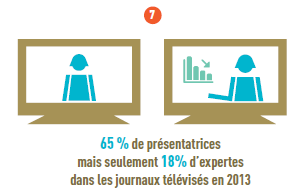 Dans les médias, principalement la télévision, les femmes gardent encore majoritairement un rôle subalterne :dans les séries et films télévisés : des études montrent que les femmes sont majoritairement représentées dans des fonctions et des rôles traditionnels correspondant aux stéréotypes sexistes classiques (femme séductrice ou mère....) et exerçant des métiers genrés.concernant les professions dans les médias : cela tend lentement à évoluer pour des femmes "stars", mais reste encore difficile pour les autres d'avoir un poste à responsabilité égale aux hommes (les femmes sont plus souvent présentatrices, animatrices d'émissions moins "sérieuses" que les hommes.....)L'influence de la presse pour adolescentsCertains magazines pour les jeunes véhiculent également, derrière une image glamour, des discours stéréotypés. 
Ainsi, des magazines à destination des jeunes filles insistent sur le "girl empowerment" : une jeune fille libérée se doit de se prendre en main, d'être sexy et user librement de son corps. 
Or, derrière ce discours libertaire se reproduit souvent la norme traditionnelle de la femme objet sexy, qui doit se soumettre à un certain diktat pour plaire aux hommes, au détriment de sa personnalité et de ses qualités autres que physiques.